无锡职业技术学院 一站式服务平台 求职创业补贴申请指南登录一站式服务平台，点击滚动图片或服务大厅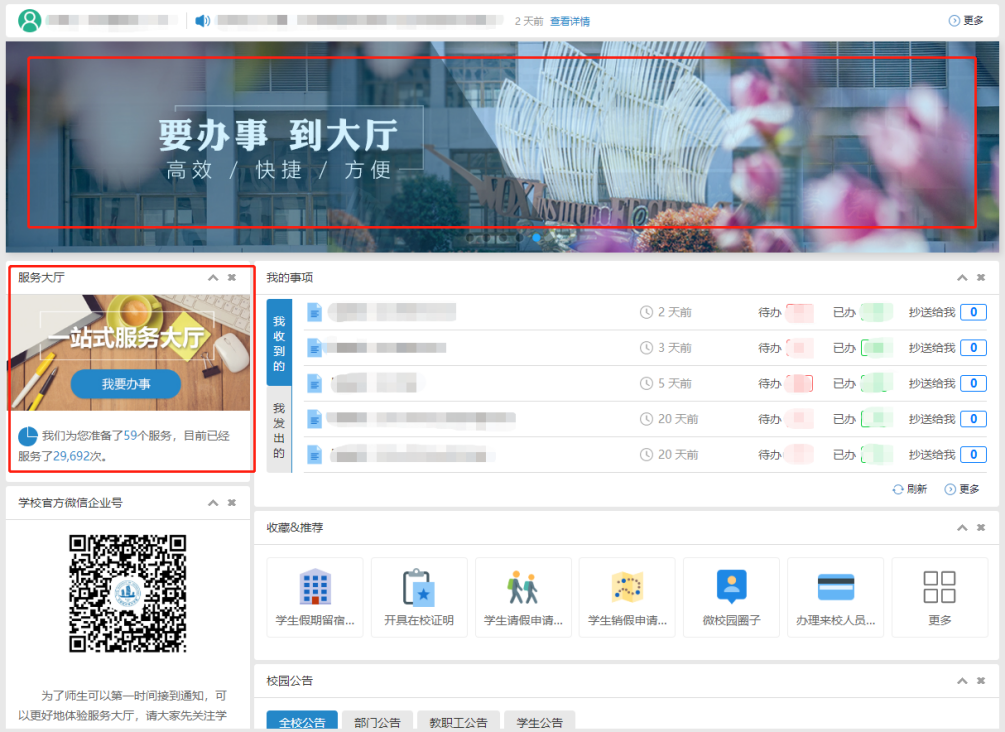 找到并点击服务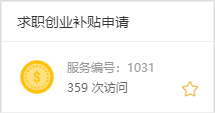 填表提交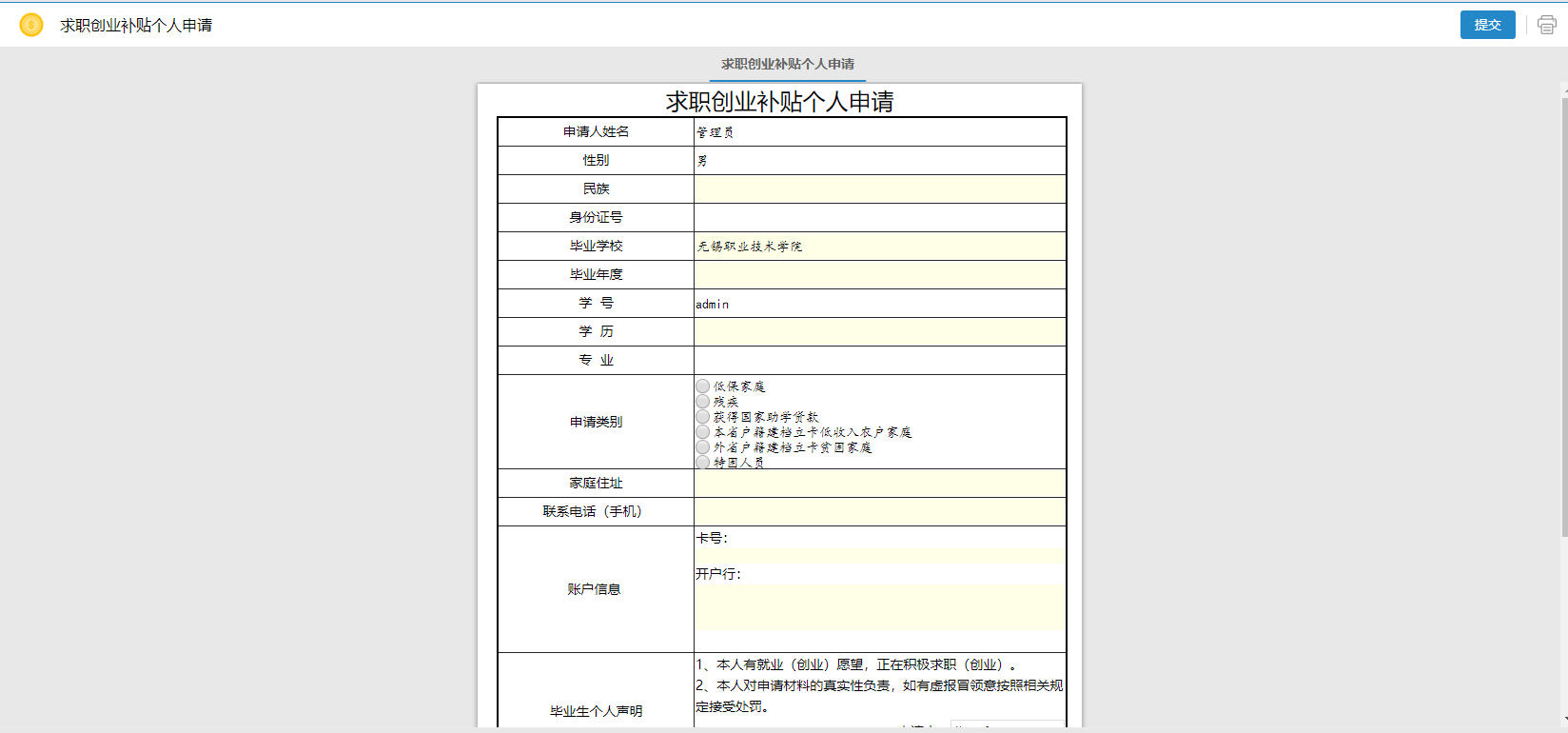 点击打印按钮“”，打印表单留存。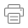 